E.M.E.B. AUGUSTINHO MARCONPROFESSORA: GABRIELA ABATTIDISCIPLINA: EDUCAÇÃO FÍSICA 2º ANOAULA 01 – SEQUÊNCIA DIDÁTICA SEGUE ABAIXO ATIVIDADES PARA SEREM REALIZADAS: NESSA ATIVIDADE PRECISAMOS DE UMA BOLINHA E COPO DESCARTÁVEL, PODE SER REALIZADA COM UMA CRIANÇA TENTANDO ACERTAR A BOLINHA DO OUTRO LADO NOS OPÔS OU PODE VARIAR UM COPO DE CADA LADO DA MESA E UM PARTICIPANTE DE CADA LADO PODENDO-SE FAZER UMA COMPETIÇÃO. PODE CONFECCIONAR BOLINHAS DE PAPEL.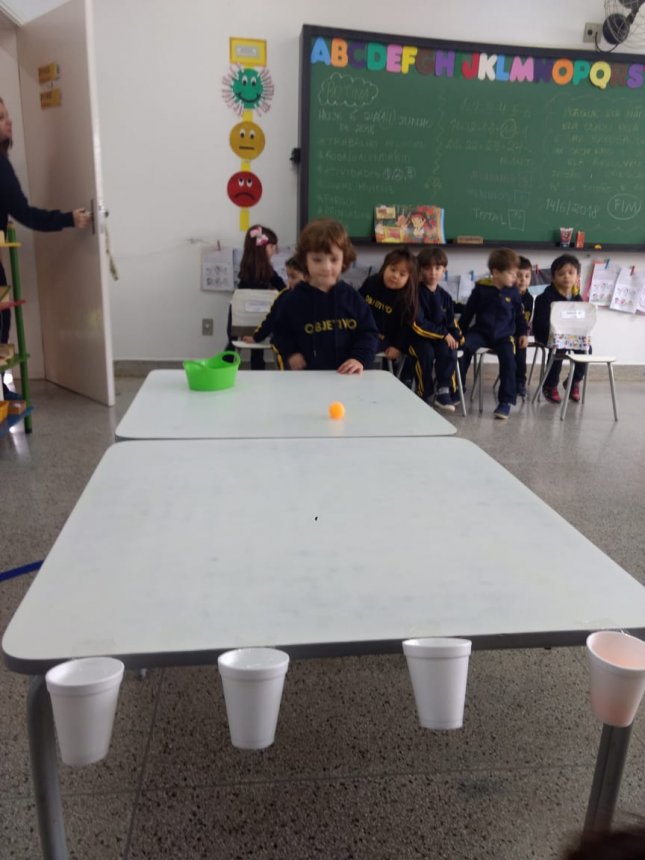 AGORA OS COPOS IRÃO FICAR NO CHÃO E AS BOLINHAS FORA DELE, COM OS PÉS A CRIANÇA DEVERÁ COLOCAR A BOLINHA DENTRO DO COPO.